С 28 сентября в Красноярске изменится схема организации движения по ул. Телевизорная в районе ВДЦ «МixMax»Такое решение принято на заседании рабочей группы по оптимизации дорожного движения.  Этот участок водители часто используют для того, чтобы объехать заторы.  Схема движения изменится в целях увеличения пропускной способности и обеспечения безопасности дорожного движения. На участке проезда вдоль выставочного центра до перекрестка пр. Свободный и ул. Киренского будет запрещена стоянка и остановка транспорта. Там установят соответствующие знаки и будет работать эвакуатор. Кроме того, изменится и схема организации движения по полосам. С ул. Киренского на проезд вдоль выставочного центра можно будет заехать только с крайней левой полосы. На перекрестке будут установлены соответствующие дорожные знаки. На самом проезде сейчас движение организовано по трем полосам. 2 из них двигаются по направлению от пр. Свободный, а одна в обратном направлении. После изменения схемы движение организуют наоборот – 2 полосы поедут в сторону пр. Свободный, а одна в обратном направлении. 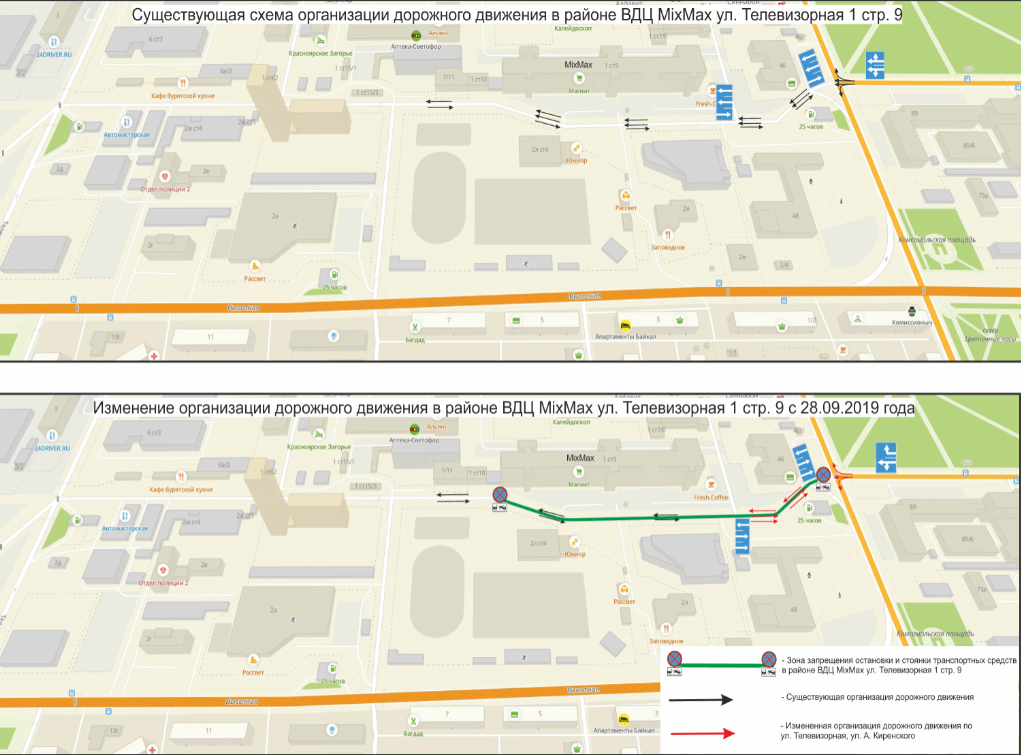 